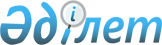 Об организации и объемах общественных работ за счет средств местного бюджета в 2016 году
					
			Утративший силу
			
			
		
					Постановление акимата Сарыагашского района Южно-Казахстанской области от 4 февраля 2016 года № 48. Зарегистрировано Департаментом юстиции Южно-Казахстанской области 16 февраля 2016 года № 3585. Утратило силу постановлением акимата Сарыагашского района Южно-Казахстанской области от 29 апреля 2016 года № 234      Сноска. Утратило силу постановлением акимата Сарыагашского района Южно-Казахстанской области от 29.04.2016 № 234.

      В соответствии с подпунктом 5) статьи 7 и статьи 20 Закона Республики Казахстан от 23 января 2001 года "О занятости населения", постановлением Правительства Республики Казахстан от 19 июня 2001 года № 836 "О мерах по реализации Закона Республики Казахстан от 23 января 2001 года "О занятости населения" акимат Сарыагашского района ПОСТАНОВЛЯЕТ:

      1. Утвердить перечень организаций, в которых будут проводиться оплачиваемые общественные работы в 2016 году, виды, объемы общественных работ и источники их финансирования согласно приложению к настоящему постановлению.

      2. Оплата труда безработных, участвующих в общественных работах, регулируется в соответствии с законодательством Республики Казахстан на основании трудового договора и зависит от количества, качества и сложности выполняемой работы.

      3. На безработных, участвующих в оплачиваемых общественных работах, распространяются трудовое законодательство, законодательство о пенсионном обеспечении и страховании.

      4. Государственному учреждению "Аппарат акима Сарыагашского района" в порядке установленном законодательными актами Республики Казахстан обеспечить:

      1) государственную регистрацию в органах юстиции Республики Казахстан;

      2) официальное опубликование настоящего постановления в периодических печатных изданиях, распространяемых на территории Сарыагашского района и информационно-правовой системе "Әділет";

      3) размещение настоящего постановления на интернет-ресурсе акимата Сарыагашского района.

      5. Контроль за исполнением настоящего постановления возложить на заместителя акима района Есбаеву А.

      6. Настоящее постановление вводится в действие со дня его первого официального опубликования.

 Перечень организаций, в которых будут проводиться оплачиваемые общественные работы в 2016 году, виды, объемы общественных работ и источники их финансирования      Примечание: условия труда общественных работ предусматриваются в трудовом договоре, заключаемым между работодателем и гражданином, участвующем в общественных работах.


					© 2012. РГП на ПХВ «Институт законодательства и правовой информации Республики Казахстан» Министерства юстиции Республики Казахстан
				
      Аким района

Б.Парманов
Утверждено постановлением
акимата Сарыагашского района
от 4 февраля 2016 года № 48п/н

Наименование организации

Виды общественных работ

Количество людей

Объемы общественных работ

Источник финансирования

1

Аппараты акима города, поселка, села и сельских округов

благоустройство, озеленение, уборка территории

542

6513460 квадратный метр

бюджет района

2

Республиканское государственное учреждение "Объединенный отдел по делам обороны города Сарыагаш Южно-Казахстанской области" Министерства обороны Республики Казахстан

работа с населением по призыву в ряды Вооруженных Сил, доставка повесток

8 

на территории города, поселка, села и сельских округов 

бюджет района

3

Государственное учреждение "Управление внутренних дел Сарыагашского района Департамента внутренних дел Южно-Казахстанской области" 

организация работы среди молодежи по пропаганде здорового образа жизни, профилактика правонарушений среди несовершеннолетних ("Охрана" и "Порядок") 

200

на территории города, поселка, села и сельских округов

бюджет района

Всего

750

